Your recent request for information is replicated below, together with our response.I am looking for statistics regarding two non-endorsable "Negligent Use of Motor Vehicle" offences:308.001 Parking Heavy Vehicle on Footway
320.019 Leaving Vehicle in Dangerous PositionI would like to know the total number of each offence committed in 2022, by force area if possible.In response, please see the following:1. 308.001 Parking Heavy Vehicle on Footway2. 320.019 Leaving Vehicle in Dangerous PositionPlease be advised that in Scotland, parking has largely been de-criminalised, and you may wish to approach the various local authorities for their information held.If you require any further assistance please contact us quoting the reference above.You can request a review of this response within the next 40 working days by email or by letter (Information Management - FOI, Police Scotland, Clyde Gateway, 2 French Street, Dalmarnock, G40 4EH).  Requests must include the reason for your dissatisfaction.If you remain dissatisfied following our review response, you can appeal to the Office of the Scottish Information Commissioner (OSIC) within 6 months - online, by email or by letter (OSIC, Kinburn Castle, Doubledykes Road, St Andrews, KY16 9DS).Following an OSIC appeal, you can appeal to the Court of Session on a point of law only. This response will be added to our Disclosure Log in seven days' time.Every effort has been taken to ensure our response is as accessible as possible. If you require this response to be provided in an alternative format, please let us know.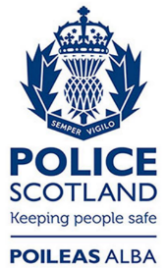 Freedom of Information ResponseOur reference:  FOI 23-3201Responded to:  10 January 2024DivisionTotalN (Highlands & Islands)1U (Ayrshire)2V (Dumfries & Galloway)1C (Forth Valley)1Q (Lanarkshire)1G (Greater Glasgow)2L (Argyll & West Dunbartonshire)2TOTAL10DivisionTotalQ (Lanarkshire)2A (North East)1G (Greater Glasgow)2L (Argyll & West Dunbartonshire)1TOTAL6